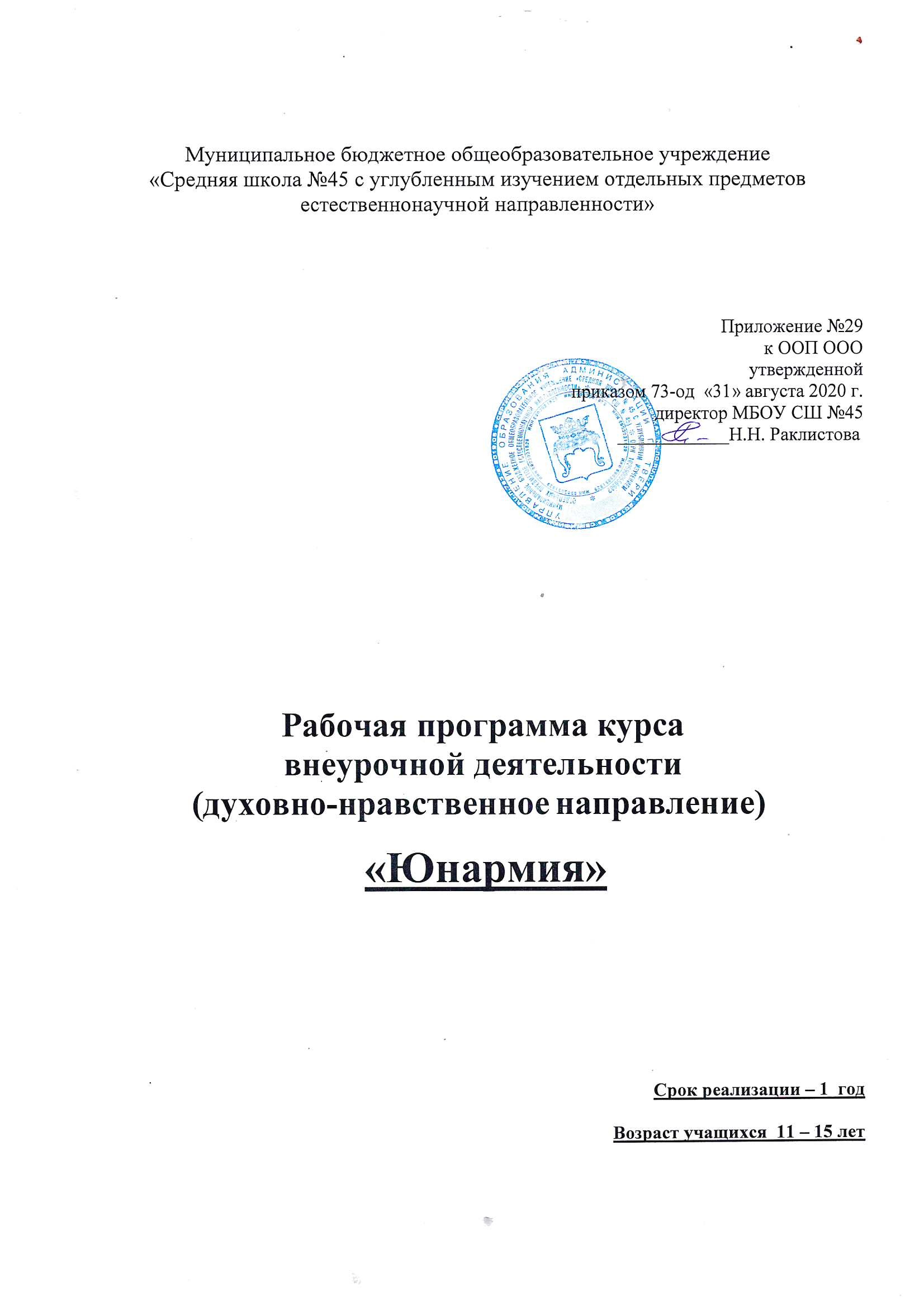 Пояснительная записка       Жизнь общества сегодня ставит серьезнейшие задачи в области воспитания и обучения нового поколения. Государству нужны здоровые, мужественные, смелые, инициативные, дисциплинированные, грамотные люди, которые были бы готовы учиться, работать на его благо и, в случае необходимости, встать на его защиту. В работе нашей школы одной из главных задач является воспитание подрастающего поколения. Важнейшая составляющая процесса воспитания – формирование и развитие патриотических чувств. Без наличия этого компонента нельзя говорить о воспитании по-настоящему гармоничной личности.         В свете этих задач повышается значимость военно-патриотического воспитания молодежи, так как именно оно должно внести весомый вклад, а в некоторых случаях и решающий вклад в дело подготовки умелых и сильных защитников Родины.        Проблема патриотического воспитания и гражданского становления подрастающего поколения сегодня одна из актуальных задач государства и общества. В Национальной доктрине образования в Российской Федерации определена не только государственная политика в области образования, но и дан социальный заказ государства на воспитание человека с активной жизненной позицией, трудолюбивого и высоконравственного, патриота своей Родины, уважающего права и свободы личности, традиции и культуру других народов, проявляющего национальную и религиозную терпимость. Изменения военно-политической обстановки в мире требуют укрепления экономической мощи Отечества, повышения его обороноспособности, отлаженной работы всей системы патриотического воспитания подрастающего поколения, подготовки его к защите Родины.       Обществу нужны здоровые, мужественные, смелые, инициативные, дисциплинированные, грамотные люди, которые были бы готовы работать и учиться на его благо. Поэтому особое место в воспитании подрастающего поколения отводится воспитанию патриотизма, чувства любви к Родине.        Патриотизм – система ценностей, которыми располагает человек и общество; важнейший духовно-нравственный фактор сохранения общественной стабильности, независимости и безопасности государства.        В настоящее время в нашей стране возрождается система патриотического воспитания детей и подростков, в котором наряду с традиционными задачами подготовки подрастающего поколения к военной службе, появилась необходимость ориентировать ребят на выбор профессии спасателя, социального работника, пожарного, сотрудника правоохранительных органов.     В связи с этим в  МБОУ СШ №45 создана военно-патриотическая  внеурочная деятельность «Юнармия», в котором подростки приобретут нравственные, морально-психологические и физические качества, а также специальные профессиональные знания и умения, необходимые будущему защитнику Отечества, гражданину, патриоту.     Патриотическое воспитание представляет собой организованный и непрерывный процесс педагогического воздействия на сознание, чувства, волю, психику и физическое развитие обучающихся. Поэтому работа по военно-патриотическому воспитанию должна проводиться комплексно, что позволит подростку усилить свою ориентацию на развитие интересов и способностей, укрепить здоровье, овладеть военно-прикладными видами спорта. Военно-патриотическое воспитание – образовательная технология двойного назначения, поскольку всеми доступными формами вооружает юного гражданина важнейшими морально-психологическими качествами, необходимыми как будущему защитнику Родины, так и вполне мирному человеку. Ведь смелость, твердость характера, физическая выносливость необходимы как защитнику Родины, так и врачу, инженеру. В школе, ребята получают первую профориентацию.Цель:создание системы военно-патриотического воспитания обучающихся, обеспечивающей формирование морально-психологической и физической готовности и способности молодежи к военной службе и успешной социализации в обществе.Задачи:1. Создание условий для овладения обучающимися основ военной службы.2. Формирование здорового образа жизни как необходимой ценности.3.Создание условий для приобретения обучающимися навыков безопасности жизнедеятельности, эмоционально волевой устойчивости в экстремальных условиях.4. Воспитание у подростков ответственности, сознательности и коммуникативности.       5. Формирование интереса к истории и традициям Вооруженных Сил.Программа рассчитана на 1 год обучения для учащихся 11 – 15 лет. Занятия проходят 1 раз в неделю по 2 часа, всего 68 часов.Результаты освоения курса внеурочной деятельностиЛичностными результатами освоения учащимися содержания курса являются следующие умения:- активно включаться в общение и взаимодействие со сверстниками на принципах уважения и доброжелательности, взаимопомощи и сопереживания;- проявлять положительные качества личности и управлять своими эмоциями в различных (нестандартных) ситуациях и условиях;- проявлять дисциплинированность, трудолюбие и упорство в достижении поставленных целей;- оказывать бескорыстную помощь своим сверстникам, находить с ними общий язык и общие интересы.Метапредметными результатами освоения учащимися содержания программы по курсу являются следующие умения:- характеризовать явления (действия и поступки), давать им объективную оценку на основе освоенных знаний и имеющегося опыта;- находить ошибки при выполнении учебных заданий, отбирать способы их исправления;- общаться и взаимодействовать со сверстниками на принципах взаимоуважения и взаимопомощи, дружбы и толерантности;- обеспечивать защиту и сохранность природы во время активного отдыха и занятий физической культурой;- организовывать самостоятельную деятельность с учётом требований её безопасности, сохранности инвентаря и оборудования, организации места занятий;- планировать собственную деятельность, распределять нагрузку и отдых в процессе ее выполнения;- анализировать и объективно оценивать результаты собственного труда, находить возможности и способы их улучшения;- управлять эмоциями при общении со сверстниками и взрослыми, сохранять хладнокровие, сдержанность, рассудительность;Предметными результатами освоения учащимися содержания программы по курсу являются следующие умения:- оказывать посильную помощь и моральную поддержку сверстникам при выполнении учебных заданий, доброжелательно и уважительно объяснять ошибки и способы их устранения;- бережно обращаться с инвентарём и оборудованием, соблюдать требования техники безопасности к местам проведения;- организовывать и проводить упражнения с разной целевой направленностью;- взаимодействовать со сверстниками по правилам проведения соревнований по огневой подготовкеСодержание программы Раздел 1. Вооруженные силы РФ. – 12 часовИстория создания ВС РФ. Организационная структура ВС РФ. Сухопутные войска. Военно – морской флот.Военно – воздушные силы. Воздушно – десантные войска.Раздел 2  Уставы ВС РФ - 8 часовОбщие обязанности военнослужащих. Единоначалие. Командиры и подчиненные. Обязанности солдата.Размещение военнослужащих.Раздел 3.  Огневая подготовка – 10 часовНазначение и боевые свойства автомата АК-74. Назначение и устройство частей и механизмов АК – 74.Неполная разборка и сборка автомата.Раздел 4  Строевая подготовка – 8 часовОбязанности командиров и военнослужащих перед построением и в строю. Строи и управление ими. Строевые приемы и движения без оружия.Раздел 5. Ориентирование. – 4 часаОпределение сторон горизонта по Солнцу, Луне, Полярной звезде, местным признакам. Движение по азимуту. Первая медицинская помощь при переломах.Раздел 6.  Медицинская подготовка – 6 часовВиды ран. Остановка кровотечения. Виды повязок и правила их наложения.Раздел 7 .  Защита от ОМП – 8 часовИндивидуальные средства защиты органов дыхания. Индивидуальные средства защиты кожи.Раздел 8.  Гражданская оборона, МЧС и защита населения при возникновении ЧС – 12 часовОсновные понятия, определения и задачи ГО. Ядерное оружие и его поражающие факторы. Химическое оружие.Бактериологическое оружие. Простейшие инженерные сооружения. Коллективные средства защиты.Форма организация занятий Беседа, конкурс рисунков Урок – путешествие Учебный диалог, презентация учителя Экскурсия Беседа Игра Урок – путешествие Викторина Путешествие Устный журнал ПроектТематическое планирование Список литературы:Воробьёв Ю.Л. «Основы безопасности жизнедеятельности» - М, 2018г (5-9 класс)Воробьёв Ю.Л. «Основы безопасности жизнедеятельности» - М, 2018г (8 класс)Выдрин И.Ф. «Начальная военная подготовка» - М, 2017гСиняев А.Д. «В помощь призывнику» - М, 2017гДому шин А.П. «Первые и впервые» - М, 2014гЗырянов А.А. «Общевоинские уставы» - М, 2014гЛутовинов В.И. «Подготовка учащейся молодёжи к защите Отечества и военной службе» - М, 2003гМахальцов В.Д. «Проблемы патриотического воспитания: опыт, перспективы» - Новосибирск, 2005гБоярский В.И. «Партизаны и армия» - М, 2011 гЯроцкий А.П. «Знай стрелковое оружие» - М, 2017гЯроцкий А.П. «Наставление по стрелковому делу. Автомат Калашникова (АК)» - М, 2017гКазаков Д.Ф. «Виды Вооружённых Сил Российской Федерации» - М, 2017 г.№ТемаВсего часовТеорияПрактикаРаздел 1. Вооруженные силы РФ.121История создания ВС РФ222Организационная структура ВС РФ223Сухопутные войска224Военно – морской флот225Военно – воздушные силы226Воздушно – десантные войска22Раздел 2  Уставы ВС РФ81Общие обязанности военнослужащих222Единоначалие. Командиры и подчиненные.223Обязанности солдата224Размещение военнослужащих22Раздел 3.  Огневая подготовка101Назначение и боевые свойства автомата АК-74222Назначение и устройство частей и механизмов АК - 74223Неполная разборка и сборка автомата624Раздел 4  Строевая подготовка81Обязанности командиров и военнослужащих перед построением и в строю.222Строи и управление ими223Строевые приемы и движения без оружия.44Раздел 5. Ориентирование.41Определение сторон горизонта по Солнцу, Луне, Полярной звезде, местным признакам.222Движение по азимуту.22Раздел 6.  Медицинская подготовка61Виды ран. Остановка кровотечения222Виды повязок и правила их наложения.223Первая медицинская помощь при переломах.22Раздел 7 .  Защита от ОМП81Индивидуальные средства защиты органов дыхания.4132Индивидуальные средства защиты кожи413Раздел 8.  Гражданская оборона, МЧС и защита населения при возникновении ЧС121Основные понятия, определения и задачи ГО.222Ядерное оружие и его поражающие факторы.223Химическое оружие224Бактериологическое оружие.225Простейшие инженерные сооружения.226Коллективные средства защиты.22Всего:68